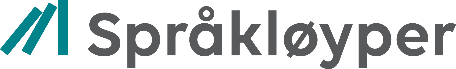 Fag Skriving som grunnleggende ferdighet og skriving presentert i kjerneelementene i faget.Skriving presentert i kompetansemål og underveisvurdering